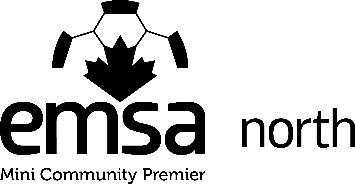 EXTRA GYM TIME ATHORIZATIONNo deadlineRequests must be signed off and submitted by the community directorCommunity: Current Age Group of Team:  Current Sex (Select one):  Current Head Coach Last Name:  I, hereby authorize the above team to request extra gym time over and above the allotment that EMSA North has provided.I authorize the following:	 An Unlimited number of practice times	 The following number of extra practices PLEASE NOTE:  All Communities will be invoiced on behalf of the coaches that request. We will NOT invoice a coach directly.Signature of Authorized Director ______________________     Date _______________Print Name ____________________How to Submit :Via fax 780.406.0825 Via e-mail: scheduling@emsanorth.ca